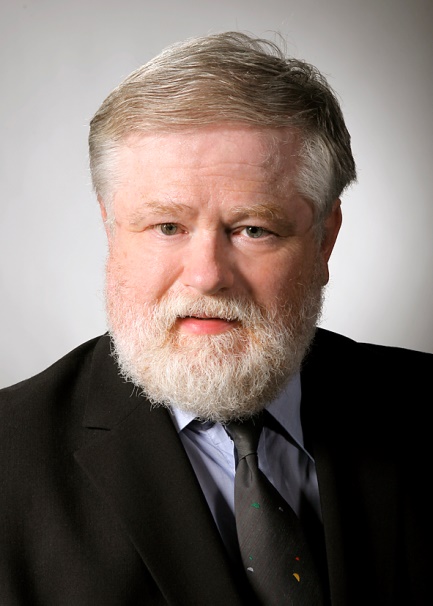 Klaus Douvern – Dienstleistungen für IT-ProjektePersönliche DatenJahrgang:			1957Adresse:			Westring 253, 55120 MainzPhilipp-Reis-Straße 2, 47807 Krefeld	E-Mail Adresse:		kdprojektleiter@arcor.deTelefon:			+49 (0)2151 74 59 203Mobil:				+49 (0)172 24 20 761Web-Seite:			www.klausdouvern.de XING:				https://www.xing.com/profile/Klaus_Douvern?sc_o=mxb_p Überblick Besondere Eigenschaften:Fast 40 Jahre BerufserfahrungSchnell und zutreffend in der SituationsanalyseErgebnisorientiertSehr methodischSehr überzeugendÜberwiegende Tätigkeiten:Interim IT-ManagerProgramm ManagerProjektmanager (zertifiziert als Project Management Professional (PMP) des Project Management Institutes (PMI))AnforderungsmanagerBusiness Analyst und Change ManagerProjektsaniererBerater für Projektmanagement-MethodenTest- und QualitätsmanagerOrganisator und Betreiber von Project Management Offices (PMO)SprachkenntnisseDeutsch (Muttersprache)Englisch (verhandlungssicher)Französisch (Grundkenntnisse)Spanisch (Grundkenntnisse)Niederländisch (Grundkenntnisse)KooperationenDurch Kooperationen mit anderen Unternehmern, Freiberuflern und Fachleuten kann ich noch folgende Leistungen anbieten:Implementierung einer wirksamen, kostengünstigen und sicheren Methode zum AnforderungsmanagementUnterstützung bei Change-Prozessen in UnternehmenEntwicklung und Training von methodischem ProjektvorgehenUnterstützung bei Führungskräfte-TrainingsUnterstützung bei der Entwicklung von Führungsstrategien und der FührungskräfteentwicklungUnterstützung bei der Einführung von wirksamen und methodischen Maßnahmen zum IT-Qualitätsmanagement und TestenKontakte zu zahlreichen Interim Managern aus den Bereichen Finanzen, Einkauf, Vertrieb und Marketing, Technik und PersonalwesenÜbersicht der bisherigen TätigkeitenSeit 01/2014	selbständig, freiberuflicher Interims Manager und Unternehmensberater01/2013 – 12/2013	Ausbildung in SAP-Konvertierungstools, Vorbereitung der Selbständigkeit, Zertifizierung als SAP-Berater10/2008 – 12/2012	TDS Consulting GmbH, Projektmanager11/2002 – 09/2008	Deutsche Post IT Services GmbH, Projektmanager, Leiter SAP Projektmanagement05/2000 – 10/2002	CSC Ploenzke AG, Projektmanager01/1998 – 04/2000	Software Engineering GmbH, Leiter SAP System-entwicklung10/1995 – 12/1997 	Software für den Handel GmbH, Leiter Systementwicklung01/1991 – 09/1995	Oracle Deutschland GmbH, Projektmanager01/1990 – 12/1990 	DMR Deutschland GmbH, Projektmanager07/1987 – 12/1989 	ADV/Orga GmbH, Projektmanager03/1985 – 06/1987	Actis GmbH, Projektmanager06/1982 – 02/1985	Robert Bosch GmbH, OrganisationsprogrammiererSocial SkillsVerhaltenstendenzIch analysiere wirksam,erkenne frühzeitig Zusammenhänge,bin konstruktiv und lösungsorientiert,erkenne Was gehtAufgabenbewältigungMethodisch,Ergebnisorientiert MotivationIch biete stets praktische Lösungen,und will Dinge voran bringen,bin kundenorientiertUmgang mit Konfliktenich gehe den Dingen auf den Grund,und löse Konflikte wirksam und nachhaltig,TeamverhaltenGewinnend,Überzeugend,Integrativ,Motivierend,Fordert und fördert,Kommuniziere der Situation angemessen und intensivFührungsverhaltenErgebnisorientiert,lösungsorientiert,konsequent,fordernd und förderndProjekte / BerufserfahrungenKenntnisse und ErfahrungenBranchenkenntnisseProdukterfahrungenVorgehensmodellePMISAP ASAPPrince2V-Modell XTModellierungsverfahrenBPMNeEPKalle gängigen Diagramme der Business AnalyseQualitätssicherungsverfahrenCorrective and Prevention Actions (CAPA)Aus- und Weiterbildung1977 – 1982	Studium Wirtschaftsinformatik, Universität Duisburg, Abschluss Diplom Ökonom2009			Zertifizierung als Project Management Professional (PMP)2013	Zertifizierung als SAP-Berater für Prozesse der Materialwirtschaft02/2018 – 11/2018Hersteller von Beton- und Energietechnikanlagen, 650 MitarbeiterEinführung des ERP-Systems Infor LNProjektziele: Neuorganisation aller betrieblichen Abläufe, Schaffung von End-to-End-Prozessen in allen Betriebsteilen, Organisational Change für das gesamte Unternehmen, Einführung einer integrierten ERP-Software in Deutschland und den Niederlanden.Rolle: Projektmanager, Change ManagerProjektplanungProjektsteuerung Fachliche Führung eines Teams aus Mitarbeitern des Kunden und der externen DienstleisterStakeholder ManagementKommunikationsmanagementRisikomanagement Analyse und Überprüfung aller GeschäftsprozesseEtablierung fachbereichsübergreifender Prozesse unterstützt vom Standard des ERP-SystemsAufnahme und Dokumentation der Anforderungen für das CustomizingKoordination der Datenaufbereitung zur MigrationEtablierung einer Key-User OrganisationAufbau einer wirksamen Projektkommunikation Durchführen des Prozess Change Managements, Trainings und Coaching der Key-UserIT-QualitätsmanagementBegleitung der Tests für Abläufe und DatenDurchführung des Projekt-Controlling und -berichtswesens auf Ebene der GeschäftsleitungAnleitung der Mitarbeiter des Kunden und der eingesetzten Berater in methodischer Business Analyse und wirksamen Anforderungsmanagement11/2017 – 04/2018Anbieter von technischen Dienstleistungen Sicherheitsexperten und Technologieberatung, mehr als 13.000 MitarbeiterSAP RolloutProjektziele: Rollout eines SAP Templates der Module FI, CO, SD und HR, Anbindung mobiler Endgeräte für Außendienstmitarbeiter in verschiedene ausländische Standorte.Projektergebnisse: Beschreibung des Template, Fit/Gap-Analyse-Dokumente, Rollout-Plan, Change Management-Konzept, Kommunikationskonzept, Key-User KonzeptRolle: ProjektmanagerProjektplanungStakeholder ManagementKommunikationsmanagementAufnahme und Dokumentation der Anforderungen für das CustomizingBetreuung und Hilfestellung bei der Datenaufbereitung zur MigrationDurchführen von Prozess Change Management, Trainings und CoachingBegleitung der Tests für Abläufe und DatenFührung, Anleitung, Betreuung der lokalen Konterparts in den Aufgaben während des RolloutsKoordination der Entwicklungsmaßnahmen06/2017 – 10/2017Weiterbildung (agiles Management, agiles Projektvorgehen) und Verbandsarbeit (GPM, DDIM, VBU)12/2016 – 05/2017Anbieter und Betreiber von Sicherheitseinrichtungen, mittelständisches inhabergeführtes Unternehmen, ca. 250 MitarbeiterProjektziele: Etablierung einer IT-Leitung und neuer Prozesse in der ITProjektergebnisse: neue IT-Organisation, Liste der priorisierten Projektvorhaben, höchst priorisierte Projekte vorbereitet und gestartet, neue IT-Dienstleister akquiriert  Rolle: Interim IT-LeiterAnalyse der fachlichen- sowie persönlichen Mitarbeiterpotentiale, inkl. eines Ergebnisberichts mit definierten Handlungsempfehlungen für den Kunden.Disziplinarische sowie operative Abteilungsleitung der Fachabteilung IT. Analyse und Bestandaufnahme aller aktuellen sowie avisierten IT Projekte sowie lückenlose Dokumentation der relevanten Projekte für den Kunden.Erstellung eines konkreten, ganzheitlichen IT – Projektmanagementplans mit entsprechenden Prioritäten  und der Zielsetzung eines optimierten IT Servicemanagementvorgehens der IT Abteilung.Analyse und Bestandsaufnahme, sowie Dokumentation der Sollanforderungen an die IT-Abteilung seitens der Fachabteilungen des Kunden mit Schnittstellenrelevanz.Analyse und Bestandsaufnahme sowie Dokumentation der vorhanden Dienstleisterverträge, inkl. Lieferantenbewertung sowie Handlungsempfehlung für den Kunden mit dem Ziel der Optimierung.Operatives IT - Projektmanagement und IT - Steuerung der vorhandenen Mitarbeiter ohne Ausführungserlaubnis etwaiger arbeitsrechtlicher Maßnahmen gegenüber den IT – Mitarbeitern.Erstellung eines konkreten IT – Strategiekonzepts in Zusammenarbeit mit dem Kunden zur Gewährleistung einer für das Unternehmen zukunftsweisenden IT – Abteilungspositionierung.Einarbeitung des neuen IT-Leiters2016Consumer Chemie, mittelständisches inhabergeführtes Unternehmen, ca. 1.000 MitarbeiterProjektziele: Etablierung einer IT-Leitung und neuer Prozesse in der ITProjektergebnisse: neue IT-Organisation, Rechenzentrum outgesourced,  Anwendungsbetreuung outgesourced, Key User-Organisation eingeführt, methodisches Projektmanagement eingeführt, IT-Portfolio Management eingeführt, methodisches Anforderungsmanagement eingeführt, methodische Zusammenarbeit zwischen Fachabteilungen und IT eingeführt, ITIL-Prozesse eingeführt Rolle: Interim Konzern IT-LeiterUnterstützung bei der Implementierung des SAP Key-User KonzeptsStandort übergreifende Führung der IT-MitarbeiterErarbeitung und Umsetzung eines Outsourcing PlansÜberführung des Rechenzentrumsbetriebs an einen externen DienstleisterÜberführung des SAP Applikationsmanagements an einen externen DienstleisterAufbau einer IT-Serviceorganisation nach ITIL-RichtlinienSteuerung und Organisation der externen Dienstleister für den IT-BereichOperative SteuerungVertragsanbahnung  und -verhandlungenAusschreibungenReporting/Umsetzung aller Vorhaben in Absprache mit Geschäftsleitung und GesellschafternProzessoptimierung (KVP)Steuerung der externen DienstleisterBudgetverantwortung für den IT-BereichAufnahme der AusgangssituationEinführung von methodischem IT-Portfolio ManagementÜberwachung der laufenden VorhabenDefinition und Absprache von KorrekturmaßnahmenÜberwachung der IT-ProjekteProjekt-Anbahnung und Anforderungsanalyse bei Projekten im Logistik-Umfeld SAP EWM und SCM – Lagerneuorganisation, Organisation der Abläufe einer neuen Produktionsstätte, neue Logistikprozesse mit Logistikdienstleistern)Eskalationsinstanz in den IT-ProjektenAnsprechpartner der GL und der Fachbereichsleitungen für neue IT-VorhabenTeilnahme an den regelmäßigen Steuerungs- und Führungskräfte-VeranstaltungenVerantwortlich für die PersonalentwicklungFeststellung des BildungsbedarfsBestimmung der LerninhalteAuswahl der TrainingsanbieterVorbereitung der LehrgängeEinführung methodischer Vorgehensweise in der IT-EntwicklungEinführung ProjektvorgehensmodellEinführung von methodischem ProjektmanagementEinführung von methodischem AnforderungsmanagementEinführung von methodischem IT-QualitätsmanagementEinführung von methodischem Systembetrieb gemäß ITIL-VorgabenAufsetzen und steuern von Ausschreibungsverfahren (RFI und RFQ) zum Outsourcing von SAP- und non-SAP ApplikationenAufsetzen und steuern von Ausschreibungsverfahren (RFI und RFQ) zum Outsourcing des Rechenzentrumsbetriebs01/2015 – 12/2015Finanzdienstleister, Kfz.-LeasingProjektziele: Konzepte und Web-Anwendungen für Kunden, Konzepte und eine auf Salesforce beruhende Anwendung zur unternehmensweiten VorgangsbearbeitungProjektergebnisse: dokumentierte Geschäftsprozesse, Konzepte und Anwendungen in Java und Salesforce, etablierte agile Prozesse zur Anwendungsentwicklung Rolle: Projektmanager, Business AnalystLeitung von IT-Projekten zur Entwicklung von web-basierten Java-AnwendungenProjektplanungFührung der ProjektmitarbeiterEinsatz agiler MethodenSicherstellen des ProjekterfolgesAnforderungsmanagement in enger Zusammenarbeit mit den FachbereichenRisikomanagementQualitätsmanagementProjekt-Reporting und regelmäßige Berichte an die GeschäftsführungProjektabschluss Sicherstellen der Einhaltung der Projektvorgehensweise in Anlehnung an Prince2Fachanwendungen: CRM, Kundenservice-Center, Kundenvorgangsbearbeitung, SRM08/2014 – 12/2014Diehl Controls / ElektronikProjektmanagement und BeratungAufbau eines methodischen AnforderungsmanagementsAufbau eines methodischen Projektmanagements für die Produktentwicklung  und –ProduktionCoaching für die Projektleiter in Produktentwicklung  und –ProduktionEntwicklung eines methodischen Portfolio-ManagementsRolle: Management-Berater und Coach04/2014 – 08/2014IntelliNOVA / UnternehmensberatungAnforderungsmanagementEntwicklung eines web-basierten ToolsErhebung der funktionalen und nichtfunktionalen Anforderungen mit der Methode E.VAErstellung des AnforderungsdokumentesRolle: Anforderungsmanager01/2014 – 04/2014Landespolizeidirektion ThüringenUnterstützung bei der Erstellung einer Entscheidungsvorlage für den Innenminister von Thüringen.Erstellung der DokumentenvorlageAusarbeitung einer aussagekräftigen GliederungStrukturierung der InhalteErstellung der BewertungsgrundlagenReview des DokumentesQualitätssicherung (CAPA)Erarbeitung der Grundlagen für eine zukünftige Projektarbeit bei LandespolizeidirektionAnalyse und Bewertung des bestehenden Vorgangsbearbeitungssystems IGVPRolle: Berater des Projektleiters09/2013 – 12/2013Vorbereitung der Selbständigkeit04/2013 – 09/2013Zertifizierung als SAP-Berater für Prozesse der Materialwirtschaft01/2013 – 04/2013SNP AG / UnternehmensberatungEinarbeitung in Transformations-Tools für SAP Migrations-Projekte.Bedienung der Transformations-Tools und Erarbeitung von Projektmanagement-Verfahren für Transformationsprojekte (tool-gestützte Zusammenlegung und Zerlegung von SAP-Anwendungssystemen), z.B. bei Unternehmensfusionen oder Carve-Outs.Entwicklung von Tools zur automatischen Auswertung von komplexen SAP-Systemen. Automatische Dokumentation der Systemkomponenten, der Systemparameter und Geschäftsprozesse.Aufgaben: Projektleiter, BeraterBranchen: Automobilzulieferer, HandelFachanwendungen: Materialwirtschaft, Kundenauftragsabwicklung, SAP Module: MM, SD, FI, CO, CRM, SRM, PPProjektvolumen: Einführungsprojekte mit Projektvolumen von jeweils ca. 2 – 3 Mio. €Mitarbeiter: Einführungsprojekte mit Teamgrößen von jeweils ca. 10 – 15 Personen10/2008 – 12/2012TDS IT Consulting / UnternehmensberatungAufstellen und führen von Projektteams. Programm- und Projektmanagement. Budget- und Kostenkontrolle, erstellen der Projektberichte an Kunden und internes Management in Projekten in der Pharmaindustrie, im Handel und bei Banken. Aufstellen und führen von Angebotsprojektteams. Methodische Analyse der Geschäftsprozesse und Design optimierter Geschäftsprozesse in allen Projekten.Projektleitung in Einführungsprojekten, Geschäftsprozessanalysen, Geschäftsprozess-Design, Organisationsveränderungen, Change-Prozesse, Erstellung von Fach- und IT-Konzepten. Schulungen in den Anwendungen Materialwirtschaft, Kundenauftragsabwicklung, Rechnungswesen und Kostenrechnung.Zahlreiche Einführungen der SAP-Kundenauftragsverwaltung und –Warenwirtschaft im nationalen und internationalen Umfeld (teilweise mit Einsatz des SAP Solution Managers, Ausbildung bei SAP in Solution Manager).Anforderungserhebung und Geschäftsprozessanalyse in enger Zusammenarbeit mit den Fachbereichen, Erstellung von Anforderungsdokumenten und FachkonzeptenVerantwortung für die QualitätssicherungAufgaben: Programm Manager, Projektleiter, BeraterBranchen: Automobilzulieferer, Handel, PharmaindustrieSAP-Module: MM, SD, HR, FI, CO, PP, CRM, SRM, SAP R/3 RetailFachanwendungen: Materialwirtschaft, Kundenauftragsabwicklung, RechnungswesenProjektvolumen: Zahlreiche Einführungsprojekte mit Projektvolumen von jeweils bis zu ca. 5 Mio. €Mitarbeiter: Zahlreiche Einführungsprojekte mit Teamgrößen von bis zu 30 Personen11/2002 – 09/2008Deutsche Post IT Solutions / UnternehmensberatungGesamtverantwortung für die methodische Durchführung und Kontrolle aller Projekte der Abteilung. Projektvolumen ca. 800 Projektvorhaben mit ca. 25 Mio. € / Jahr insgesamt.Kundenberatung zu Themen der Stammdatenverwaltung, Kundenauftragsabrechnung in Projekten der Deutsche Post Worldnet und Tochtergesellschaften.Projektdefinitionen mit Erstellung von Business Cases und formellen Projektanträgen bei der Geschäftsführung des Kunden.Erste Eskalationsinstanz bei Problemen in den Projekten. Lösen von methodischen Problemen in Projekten, Sanierung von problematischen Projekten.Methodische Analyse der Geschäftsprozesse und Design optimierter Geschäftsprozesse für das gesamte Prozess-Spektrum des Beratungshauses. Organisation der Veränderungsprozesse in Beratung und Vertrieb. Optimierung der Prozessabläufe zwischen Leistungs- und Unterstützungseinheiten.Zahlreiche Einführungen der Kundenauftragsverwaltung und –Warenwirtschaft im nationalen und internationalen Umfeld.Verantwortung für die QualitätssicherungAnforderungserhebung und Geschäftsprozessanalyse in enger Zusammenarbeit mit den Fachbereichen, Erstellung von Anforderungsdokumenten und FachkonzeptenAufgaben: Abteilungsleiter, Programm Manager, Projektleiter, BeraterBranchen: Logistikdienstleister, HandelSAP-Module: MM, SD, FI, CO, PP, HR, CRM, SRM, SAP R/3 RetailFachanwendungen: Materialwirtschaft, Kundenauftragsabwicklung, Rechnungswesen, Kostenrechnung, PersonalwirtschaftMitarbeiter: Zahlreiche Einführungsprojekte mit Teamgrößen von jeweils ca. 10 – 15 PersonenAls disziplinarischer Vorgesetzter: Führung von über 30 Projektmanagern05/2000 – 10/2002CSC Ploenzke / UnternehmensberatungMethodische Analyse der Geschäftsprozesse und Design optimierter Geschäftsprozesse in allen Projekten. Aufstellen und führen von Projektteams. Programm- und Projektmanagement. Budget- und Kostenkontrolle, erstellen der Projektberichte an Kunden und internes Management in Projekten in der Pharmaindustrie, im Handel und bei Banken. Aufstellen und führen von Angebotsprojektteams.Projektleitung in Einführungsprojekten, Geschäftsprozessanalysen, Geschäftsprozess-Design, Organisationsveränderungen, Change-Prozesse, Anforderungserhebung, Erstellung von Fach- und IT-Konzepten. Schulungen in den Anwendungen Materialwirtschaft, Kundenauftragsabwicklung, Rechnungswesen und Kostenrechnung.Zahlreiche Einführungen der Kundenauftragsverwaltung und –Warenwirtschaft im nationalen und internationalen Umfeld.Geschäftsprozessanalyse in enger Zusammenarbeit mit den Fachbereichen, Erstellung von Anforderungsdokumenten und FachkonzeptenVerantwortung für die QualitätssicherungAufgaben: Projektleiter, BeraterBranchen: Automobilzulieferer, Handel, PharmaindustrieSAP-Module: MM, SD, FI, CO, PPFachanwendungen: Materialwirtschaft, Kundenauftragsabwicklung, RechnungswesenProjektvolumen: Zahlreiche Einführungsprojekte mit Projektvolumen von jeweils bis zu ca. 5 Mio. €Mitarbeiter: Zahlreiche Einführungsprojekte mit Teamgrößen von bis zu 30 Personen01/1998 – 04/2000Software Engineering / UnternehmensberatungAufstellen und führen von Projektteams. Programm- und Projektmanagement. Budget- und Kostenkontrolle, erstellen der Projektberichte an Kunden und internes Management in Projekten in der Pharmaindustrie, im Handel und bei Banken. Aufstellen und führen von Angebotsprojektteams.Projektleitung in Einführungsprojekten, Geschäftsprozessanalysen, Geschäftsprozess-Design, Organisationsveränderungen, Change-Prozesse, Anforderungserhebung, Erstellung von Fach- und IT-Konzepten.Aufbau und Führung der Abteilung SAP Systementwicklung.Zahlreiche Einführungen der Kundenauftragsverwaltung und –Warenwirtschaft.Geschäftsprozessanalyse in enger Zusammenarbeit mit den Fachbereichen, Erstellung von Anforderungsdokumenten und FachkonzeptenVerantwortung für die QualitätssicherungAufgaben: Projektleiter, Berater, Leiter der SAP SystementwicklungBranchen: Automobilzulieferer, Handel, DienstleisterSAP-Module: MM, SD, FI, CO, HRFachanwendungen: Materialwirtschaft, Kundenauftragsabwicklung, Rechnungswesen10/1995 – 12/1997Software für den Handel / UnternehmensberatungNeuentwicklung der debitorischen Zentralregulierung: Projektleitung, Konzepterstellung, Entwicklung.Entwicklung von Schnittstellen zur SAP Materialwirtschaft: Projektleitung, Konzepterstellung.Beratung von Großkunden der Mineralölindustrie zum Anschluss ihrer Materialwirtschaft an die debitorische Zentralregulierung.Aufbau von EDI-Anwendungen (Materialstammdaten, Rechnungen, Lieferscheine) zu Großkunden der Mineralölindustrie und Lebensmittelherstellern.Einführung eines Data Warehouses für ein SAP-Vertriebsinformationssystem.Geschäftsprozessanalyse in enger Zusammenarbeit mit den Fachbereichen, Erstellung von Anforderungsdokumenten und FachkonzeptenAufbau und Führung einer Abteilung von Beratern und -entwicklern. Einstellung und Entwicklung von Personal. Entwicklung und Einführung einer methodischen Projektvorgehensweise.Aufgaben: Programm Manager, Berater, Leiter der Systementwicklung01/1991 – 09/1995Oracle Deutschland / UnternehmensberatungEinführung einer Anwendung zur Ausfuhrkontrolle für die Oberfinanzdirektion Düsseldorf: Projektleitung.Konzeption einer Lagerorganisation für ein Unternehmen des Textileinzelhandels: Projektleitung, Geschäftsprozess-Design, Konzepterstellung.Aufbau einer Einkaufs- und Absatzplanung für ein Unternehmen des Textileinzelhandels: Projektleitung, Geschäftsprozess-Design, Konzepterstellung.Konzeption einer Fertigungssteuerung und langfristigen Datenhaltung der Fertigungsdaten für ein Unternehmen der Flachglasindustrie: Projektleitung, Konzepterstellung.Konzeption einer Wissensdatenbank für ein Unternehmen der Flachglasindustrie: Projektleitung, Konzepterstellung.Konzeption einer Kundenauftragsabwicklung für ein Großhandelsunternehmen des Buchhandels: Projektleitung, Geschäftsprozessanalyse und –design, Konzepterstellung.Erstellung eines Betriebskonzeptes für die integrierte Datenverarbeitung für einen Automobilzulieferer: Projektleitung, Prozessanalyse und Konzepterstellung.Einführung einer Kundenauftragsabwicklung bei einem mittelständischen Serienfertiger für Kachelöfen und Kamine: Projektleitung, Analyse, Design, Konzepterstellung.Konzeption von Schnittstellen zum Dokumentenmanagement bei Mannesmann Rexroth: Projektleitung.Konzeption von Datenbank-Schnittstellen zur SAP R/2 Kundenauftragsabwicklung bei Rank Xerox: Projektleitung.Aufgaben: Projektmanager, Berater01/1990 – 12/1990DMR Deutschland / UnternehmensberatungMethodenberatung bei Entwicklungsprojekten von Behörden.07/1987 – 12/1989ADV/ORGA / UnternehmensberatungEntwicklungsprojekt bei der Commerzbank: technischer Teilprojektleiter.Entwicklung einer Software zur Dokumentation von Qualitätssicherungsverfahren, -maßnahmen und –ergebnissen für die Bayer AG: Teilprojektleiter, Entwickler.Umstellung einer Textverarbeitungssoftware in Programmiersprache C für die IBM Deutschland: Teilprojektleiter der Qualitätssicherung.Erstellung eines Unternehmensdatenmodells in DB/2 für die Continental AG: Berater.Aufbau einer Abteilung zur technischen Unterstützung der Projekte (Design für relationale Datenbanken, technische Vernetzung).Aufgaben: Projektmanager03/1985 – 06/1987Actis / UnternehmensberatungEinführung einer Kundenauftragsabwicklung für zahlreiche Automobilzulieferer: Projektleitung, Analyse, Design, Programmierung.Aufgaben: Projektmanager, Berater06/1982 – 02/1985Robert Bosch GmbH / AutomobilzuliefererEinführung der DV-gestützten Materialwirtschaft mit Dialoganwendungen und hierarchischen Datenbanken. Entwicklung von Anwendungen zum Teilestamm und Stücklisten, Schnittstellen zur Zeichnungsverwaltung: Analyse, Design und Programmierung.Aufgaben: OrganisationsprogrammiererHandelLogistik-DienstleisterAutomotiveBehördenChemie/PharmaMittelständische UnternehmenFinanzdienstleisterSAP R/3 MM, SD, FI, CO – Beratung, Geschäftsprozesse, CustomizingSAP R/3 CRM, SCM, LES, EWM, QM, HR – Beratung, GeschäftsprozesseMS SharepointProjectplace MS OfficeStarUMLMS ProjectArisVisioBIC-DesignMindmapSalesforcePlantaMantisJIRASAP Solution ManagerEnterprise Architect